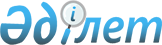 О внесении изменений в постановление акимата Алматинской области от 3 августа 2015 года № 338 "Об утверждении регламентов государственных услуг в сфере социальной защиты населения"
					
			Утративший силу
			
			
		
					Постановление акимата Алматинской области от 27 ноября 2017 года № 528. Зарегистрировано Департаментом юстиции Алматинской области 15 декабря 2017 года № 4437. Утратило силу постановлением акимата Алматинской области от 1 марта 2018 года № 81
      Сноска. Утратило силу постановлением акимата Алматинской области от 01.03.2018 № 81 (вводится в действие по истечении десяти календарных дней после дня его первого официального опубликования).
      В соответствии со статьей 16 Закона Республики Казахстан от 15 апреля 2013 года "О государственных услугах", приказом Министра здравоохранения и социального развития Республики Казахстан от 28 апреля 2015 года № 279 "Об утверждении стандартов государственных услуг в социально-трудовой сфере" (зарегистрирован в Реестре государственной регистрации нормативных правовых актов № 11342), акимат Алматинской области ПОСТАНОВЛЯЕТ:
      1. Внести в постановление акимата Алматинской области "Об утверждении регламентов государственных услуг в сфере социальной защиты населения" от 3 августа 2015 года № 338 (зарегистрирован в Реестре государственной регистрации нормативных правовых актов № 3385, опубликован 1 октября 2015 года в газетах "Жетысу" и 16 октября 2015 года в газете "Огни Алатау") следующие изменения:
      в пункте 1 указанного постановления:
      подпункты 13) и 14) исключить.
      2. Государственному учреждению "Управление координации занятости и социальных программ Алматинской области" в установленном законодательством Республики Казахстан порядке обеспечить:
      1) государственную регистрацию настоящего постановления в Департаменте юстиции Алматинской области;
      2) в течение десяти календарных дней со дня государственной регистрации настоящего постановления направление его копии в бумажном и электронном виде на казахском и русском языках в Республиканское государственное предприятие на праве хозяйственного ведения "Республиканский центр правовой информации" для официального опубликования и включения в Эталонный контрольный банк нормативных правовых актов Республики Казахстан;
      3) в течение десяти календарных дней после государственной регистрации настоящего постановления направление его копии на официальное опубликование в периодические печатные издания, распространяемых на территории Алматинской области;
      4) размещение настоящего постановления на интернет-ресурсе акимата Алматинской области после его официального опубликования;
      5) в течение десяти рабочих дней после государственной регистрации настоящего постановления представление в государственно-правовой отдел аппарата акима Алматинской области сведений об исполнении мероприятий, предусмотренных подпунктами 1), 2), 3) и 4) настоящего пункта.
      3. Контроль за исполнением настоящего постановления возложить на заместителя акима области Ж. Омара.
      4. Настоящее постановление вступает в силу со дня государственной регистрации в органах юстиции и вводится в действие по истечении десяти календарных дней после дня его первого официального опубликования.
					© 2012. РГП на ПХВ «Институт законодательства и правовой информации Республики Казахстан» Министерства юстиции Республики Казахстан
				
      Аким Алматинской области

А. Баталов
